HOJA DE INFORMACIÓN IMPOSITIVA PARA CLIENTES                                  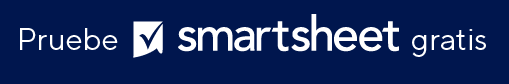 RENUNCIATodos los artículos, las plantillas o la información que proporcione Smartsheet en el sitio web son solo de referencia. Mientras nos esforzamos por mantener la información actualizada y correcta, no hacemos declaraciones ni garantías de ningún tipo, explícitas o implícitas, sobre la integridad, precisión, confiabilidad, idoneidad o disponibilidad con respecto al sitio web o la información, los artículos, las plantillas o los gráficos relacionados que figuran en el sitio web. Por lo tanto, cualquier confianza que usted deposite en dicha información es estrictamente bajo su propio riesgo.NOMBRE DE LA EMPRESA   COLOQUE EL LOGOTIPO DE LA EMPRESA AQUÍNOMBRE DE LA EMPRESA   COLOQUE EL LOGOTIPO DE LA EMPRESA AQUÍNOMBRE DE LA EMPRESA   COLOQUE EL LOGOTIPO DE LA EMPRESA AQUÍNOMBRE DE LA EMPRESA   COLOQUE EL LOGOTIPO DE LA EMPRESA AQUÍNOMBRE DE LA EMPRESA   COLOQUE EL LOGOTIPO DE LA EMPRESA AQUÍNOMBRE DE LA EMPRESA   COLOQUE EL LOGOTIPO DE LA EMPRESA AQUÍNOMBRE DE LA EMPRESA   COLOQUE EL LOGOTIPO DE LA EMPRESA AQUÍNOMBRE DE LA EMPRESA   COLOQUE EL LOGOTIPO DE LA EMPRESA AQUÍNOMBRE DE LA EMPRESA   COLOQUE EL LOGOTIPO DE LA EMPRESA AQUÍLÍNEA 1 DE DIRECCIÓNLÍNEA 1 DE DIRECCIÓNLÍNEA 1 DE DIRECCIÓNLÍNEA 1 DE DIRECCIÓNLÍNEA 1 DE DIRECCIÓNLÍNEA 1 DE DIRECCIÓNLÍNEA 1 DE DIRECCIÓNLÍNEA 1 DE DIRECCIÓNLÍNEA 2 DE DIRECCIÓNLÍNEA 2 DE DIRECCIÓNLÍNEA 2 DE DIRECCIÓNLÍNEA 2 DE DIRECCIÓNLÍNEA 2 DE DIRECCIÓNLÍNEA 2 DE DIRECCIÓNLÍNEA 2 DE DIRECCIÓNLÍNEA 2 DE DIRECCIÓNCIUDAD/ESTADO/CÓDIGO POSTALCIUDAD/ESTADO/CÓDIGO POSTALCIUDAD/ESTADO/CÓDIGO POSTALCIUDAD/ESTADO/CÓDIGO POSTALCIUDAD/ESTADO/CÓDIGO POSTALCIUDAD/ESTADO/CÓDIGO POSTALCIUDAD/ESTADO/CÓDIGO POSTALCIUDAD/ESTADO/CÓDIGO POSTALTELÉFONOTELÉFONOTELÉFONOTELÉFONOTELÉFONOTELÉFONOTELÉFONOTELÉFONODIRECCIÓN WEBDIRECCIÓN WEBDIRECCIÓN WEBDIRECCIÓN WEBDIRECCIÓN WEBDIRECCIÓN WEBDIRECCIÓN WEBDIRECCIÓN WEBFECHAFECHAFECHAFECHAFECHAASOCIADO TENDIENTEASOCIADO TENDIENTEASOCIADO TENDIENTEINFORMACIÓN DE CLIENTEINFORMACIÓN DE CLIENTEINFORMACIÓN DE CLIENTEINFORMACIÓN DE CLIENTEINFORMACIÓN DE CLIENTEINFORMACIÓN DE CLIENTEINFORMACIÓN DE CLIENTEINFORMACIÓN DE CLIENTEINFORMACIÓN DE CLIENTEINFORMACIÓN DE CLIENTENOMBRENOMBREFECHA DE NACIMIENTOFECHA DE NACIMIENTODIRECCIÓN ACTUALDIRECCIÓN ACTUALNÚMERO DE SEGURO SOCIALNÚMERO DE SEGURO SOCIALTELÉFONO FIJOTELÉFONO FIJOFAXFAXALT. TELÉFONOALT. TELÉFONOCORREO ELECTRÓNICOCORREO ELECTRÓNICOOCUPACIÓNOCUPACIÓNTELÉFONO LABORALTELÉFONO LABORALESTADO DE PRESENTACIÓNESTADO DE PRESENTACIÓNSOLTERO___ CASADO CON PRESENTACIÓN CONJUNTA___ CASADO CON PRESENTACIÓN SEPARADA___ CABEZA DE FAMILIA___ VIUDO/A QUE REÚNE LOS REQUISITOS___SOLTERO___ CASADO CON PRESENTACIÓN CONJUNTA___ CASADO CON PRESENTACIÓN SEPARADA___ CABEZA DE FAMILIA___ VIUDO/A QUE REÚNE LOS REQUISITOS___SOLTERO___ CASADO CON PRESENTACIÓN CONJUNTA___ CASADO CON PRESENTACIÓN SEPARADA___ CABEZA DE FAMILIA___ VIUDO/A QUE REÚNE LOS REQUISITOS___SOLTERO___ CASADO CON PRESENTACIÓN CONJUNTA___ CASADO CON PRESENTACIÓN SEPARADA___ CABEZA DE FAMILIA___ VIUDO/A QUE REÚNE LOS REQUISITOS___SOLTERO___ CASADO CON PRESENTACIÓN CONJUNTA___ CASADO CON PRESENTACIÓN SEPARADA___ CABEZA DE FAMILIA___ VIUDO/A QUE REÚNE LOS REQUISITOS___SOLTERO___ CASADO CON PRESENTACIÓN CONJUNTA___ CASADO CON PRESENTACIÓN SEPARADA___ CABEZA DE FAMILIA___ VIUDO/A QUE REÚNE LOS REQUISITOS___SOLTERO___ CASADO CON PRESENTACIÓN CONJUNTA___ CASADO CON PRESENTACIÓN SEPARADA___ CABEZA DE FAMILIA___ VIUDO/A QUE REÚNE LOS REQUISITOS___SOLTERO___ CASADO CON PRESENTACIÓN CONJUNTA___ CASADO CON PRESENTACIÓN SEPARADA___ CABEZA DE FAMILIA___ VIUDO/A QUE REÚNE LOS REQUISITOS___TIPO REEMBOLSOTIPO REEMBOLSO  CHEQUE___ TARJETA DE DÉBITO___ DEPÓSITO DIRECTO___   CHEQUE___ TARJETA DE DÉBITO___ DEPÓSITO DIRECTO___   CHEQUE___ TARJETA DE DÉBITO___ DEPÓSITO DIRECTO___   CHEQUE___ TARJETA DE DÉBITO___ DEPÓSITO DIRECTO___   CHEQUE___ TARJETA DE DÉBITO___ DEPÓSITO DIRECTO___   CHEQUE___ TARJETA DE DÉBITO___ DEPÓSITO DIRECTO___   CHEQUE___ TARJETA DE DÉBITO___ DEPÓSITO DIRECTO___   CHEQUE___ TARJETA DE DÉBITO___ DEPÓSITO DIRECTO___ INFORMACIÓN DEL CÓNYUGEINFORMACIÓN DEL CÓNYUGEINFORMACIÓN DEL CÓNYUGEINFORMACIÓN DEL CÓNYUGEINFORMACIÓN DEL CÓNYUGEINFORMACIÓN DEL CÓNYUGEINFORMACIÓN DEL CÓNYUGEINFORMACIÓN DEL CÓNYUGEINFORMACIÓN DEL CÓNYUGEINFORMACIÓN DEL CÓNYUGENOMBRENOMBREFECHA DE NACIMIENTOFECHA DE NACIMIENTODIRECCIÓN ACTUALDIRECCIÓN ACTUALNÚMERO DE SEGURO SOCIALNÚMERO DE SEGURO SOCIALTELÉFONO FIJOTELÉFONO FIJOFAXFAXALT. TELÉFONOALT. TELÉFONOCORREO ELECTRÓNICOCORREO ELECTRÓNICOOCUPACIÓNOCUPACIÓNTELÉFONO LABORALTELÉFONO LABORALDEPENDIENTESDEPENDIENTESDEPENDIENTESDEPENDIENTESDEPENDIENTESDEPENDIENTESDEPENDIENTESDEPENDIENTESDEPENDIENTESDEPENDIENTESNOMBRENOMBRENOMBREFECHA DE NACIMIENTOFECHA DE NACIMIENTOFECHA DE NACIMIENTONÚMERO DE SEGURO SOCIALNÚMERO DE SEGURO SOCIALNÚMERO DE SEGURO SOCIALNÚMERO DE SEGURO SOCIALFLUJOS DE INGRESOSFLUJOS DE INGRESOSFLUJOS DE INGRESOSFLUJOS DE INGRESOSFLUJOS DE INGRESOSFLUJOS DE INGRESOSFLUJOS DE INGRESOSFLUJOS DE INGRESOSFLUJOS DE INGRESOSFLUJOS DE INGRESOSTIPOTIPOTIPOSERVICIOSERVICIOSERVICIOMONTOMONTOMONTOMONTOINFORMACIÓN SOBRE EL PAGOINFORMACIÓN SOBRE EL PAGOINFORMACIÓN SOBRE EL PAGOIDENTIFICACIÓN DEL CLIENTEIDENTIFICACIÓN DEL CLIENTEIDENTIFICACIÓN DEL CLIENTEIDENTIFICACIÓN DEL CLIENTEIDENTIFICACIÓN DEL CLIENTEIDENTIFICACIÓN DEL CLIENTEIDENTIFICACIÓN DEL CLIENTEIDENTIFICACIÓN DEL CLIENTEIDENTIFICACIÓN DEL CLIENTEIDENTIFICACIÓN DEL CLIENTENOMBRE DEL CONTRIBUYENTENÚMERO DE SEGURO SOCIALNÚMERO DE SEGURO SOCIALIDENTIFICACIÓN CON FOTO N.º 1IDENTIFICACIÓN CON FOTO N.º 1IDENTIFICACIÓN CON FOTO N.º 1IDENTIFICACIÓN CON FOTO N.º 1IDENTIFICACIÓN CON FOTO N.º 1IDENTIFICACIÓN CON FOTO N.º 2IDENTIFICACIÓN CON FOTO N.º 2IDENTIFICACIÓN CON FOTO N.º 2IDENTIFICACIÓN CON FOTO N.º 2IDENTIFICACIÓN CON FOTO N.º 2ID DE LUGAR FOTO AQUI ID DE LUGAR FOTO AQUI ID DE LUGAR FOTO AQUI ID DE LUGAR FOTO AQUI ID DE LUGAR FOTO AQUI ID DE LUGAR FOTO AQUI  ID DE LUGAR FOTO AQUI  ID DE LUGAR FOTO AQUI  ID DE LUGAR FOTO AQUI  ID DE LUGAR FOTO AQUI  NOMBRE DEL CÓNYUGENÚMERO DE SEGURO SOCIALNÚMERO DE SEGURO SOCIALIDENTIFICACIÓN CON FOTO N.º 1IDENTIFICACIÓN CON FOTO N.º 1IDENTIFICACIÓN CON FOTO N.º 1IDENTIFICACIÓN CON FOTO N.º 1IDENTIFICACIÓN CON FOTO N.º 1IDENTIFICACIÓN CON FOTO N.º 2IDENTIFICACIÓN CON FOTO N.º 2IDENTIFICACIÓN CON FOTO N.º 2IDENTIFICACIÓN CON FOTO N.º 2IDENTIFICACIÓN CON FOTO N.º 2ID DE LUGAR FOTO AQUI  ID DE LUGAR FOTO AQUI  ID DE LUGAR FOTO AQUI  ID DE LUGAR FOTO AQUI  ID DE LUGAR FOTO AQUI  ID DE LUGAR FOTO AQUI  ID DE LUGAR FOTO AQUI  ID DE LUGAR FOTO AQUI  ID DE LUGAR FOTO AQUI  ID DE LUGAR FOTO AQUI  FIRMA DEL CONTRIBUYENTEFECHAFECHAFIRMA DEL CÓNYUGEFECHAFECHA